Westlane Middle School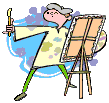 Art Supply List2016 – 2017Two pocket folders w/prongs (this will be your IB Developmental Workbook)Box of KleenexPencilsErasersColoring pencilsMarkersOil PastelsScissorsGlue (liquid or stick)Sketchbook (can purchase at the school bookstore)Westlane Middle School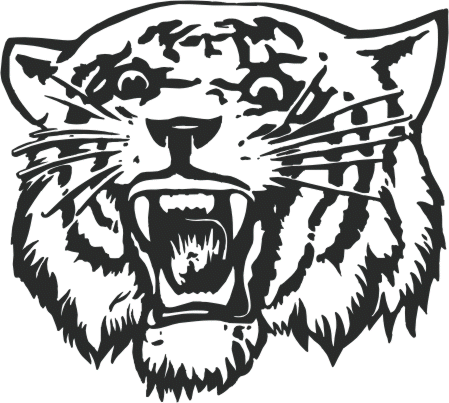 Communications Supply List2016-2017PencilsPens – Black or Blue1 Flash Drive1 Pack of Colored Pencils1 Subject Spiral Notebook1 Two Pocket Folder1 Box of Kleenex